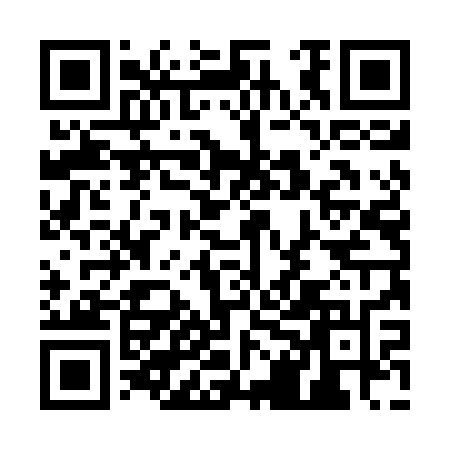 Prayer times for Drie Schouwen, BelgiumMon 1 Apr 2024 - Tue 30 Apr 2024High Latitude Method: Angle Based RulePrayer Calculation Method: Muslim World LeagueAsar Calculation Method: ShafiPrayer times provided by https://www.salahtimes.comDateDayFajrSunriseDhuhrAsrMaghribIsha1Mon5:217:181:475:218:1710:082Tue5:187:161:475:228:1910:103Wed5:157:141:475:238:2110:124Thu5:127:121:475:238:2210:155Fri5:097:101:465:248:2410:176Sat5:077:071:465:258:2610:197Sun5:047:051:465:268:2710:218Mon5:017:031:455:278:2910:249Tue4:587:011:455:288:3110:2610Wed4:556:591:455:288:3210:2811Thu4:526:561:455:298:3410:3112Fri4:496:541:445:308:3610:3313Sat4:466:521:445:318:3710:3514Sun4:436:501:445:318:3910:3815Mon4:406:481:445:328:4110:4016Tue4:376:461:435:338:4210:4317Wed4:346:431:435:348:4410:4518Thu4:316:411:435:348:4610:4819Fri4:276:391:435:358:4710:5020Sat4:246:371:435:368:4910:5321Sun4:216:351:425:378:5010:5622Mon4:186:331:425:378:5210:5823Tue4:156:311:425:388:5411:0124Wed4:126:291:425:398:5511:0425Thu4:086:271:425:398:5711:0626Fri4:056:251:415:408:5911:0927Sat4:026:231:415:419:0011:1228Sun3:586:211:415:429:0211:1529Mon3:556:191:415:429:0411:1830Tue3:516:181:415:439:0511:21